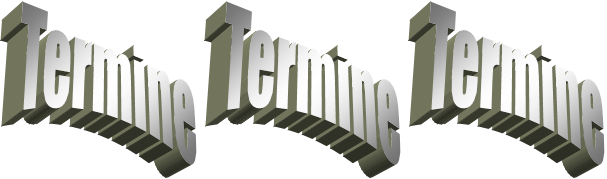 Ausgabe: 2016-10-17 
Änderungen vorbehaltenSonntag, 06. November 2016Predigt: Heinz LaueSonntag, 13. November 2016Predigt: Dieter ZiegelerSonntag, 20. November 2016Predigt: Herbert LaupichlerSonntag, 27. November 2016Predigt: Frank GarbersSonntag, 04. Dezember 2016Predigt: Bernd LinkeSonntag, 11. Dezember 2016Predigt: Martin v. d. MühlenSonntag, 18. Dezember 2016Predigt: Robert LaueSonntag, 25. Dezember 2016Predigt: Bernd Linke